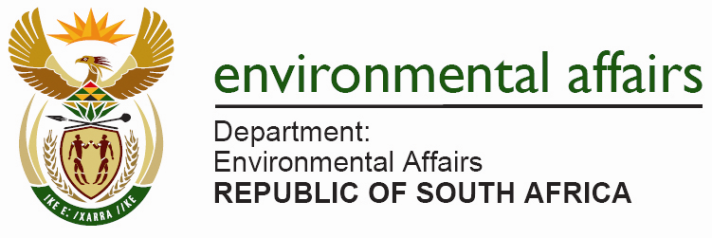 2015/16 ANNUAL PERFORMANCE INFORMANTION ON PREDETERMINED OBJECTIVES - DEPARTMENT OF ENVIRONMENTAL AFFAIRS PROGRAMME 1: ADMINISTRATIONPROGRAMME 2: LEGAL AUTHORISATIONS COMPLIANCE AND ENFORCEMENTPROGRAMME 3: OCEANS AND COASTSPROGRAMME 4: CLIMATE CHANGE AND AIR QUALITYPROGRAMME 5: BIODIVERSITY AND CONSERVATIONPROGRAMME 6: ENVIRONMENTAL PROGRAMMESPROGRAMME 7: CHEMICALS AND WASTE MANAGEMENTSTRATEGIC OBJECTIVEPERFORMANCE INDICATORBASELINEANNUAL TARGET2015/16PROGRESS/ ACHIEVEMENT AGAINST TARGETCOMMENTS(CHALLENGES /EXPLANATIONS ON VARIANCES)CORRECTIVE MEASURESEquitable and sound corporate governancePercentage complianceWith key legislation and corporate and governance requirements100% 2012/13 Annual reportTabled 2013/14 - 2017/18 Strategic Plan and APPtabled 2014/15-2018/19 first draft Strategic Plan and APP100 % compliance with statutory tabling and prescripts(All MPAT Standards with moderated score of 3 and above)100% compliance with key governance requirements and set timeframes as follows: DEA 2016/17 Annual Performance Plan tabled in Parliament within timeframes. 1st and 2nd draft 2016/17 Annual Performance Plan submitted to National Treasury and Presidency/DPME.All DEA quarterly performance  reports submitted to National Treasury and DPME within timeframes; interim financial statements submitted to National Treasury on time, 2014/15 DEA Annual report tabled to Parliament on timeEquitable and sound corporate governanceUnqualified auditreport2012/13 Unqualifiedaudit reportUnqualified auditreportDEA received an unqualified audit report/opinion from the Auditor General South Africa (AGSA) for the 2014/15 financial year.Equitable and sound corporate governancePercentage adherenceto Cabinet and Cluster schedule as per approved protocol93%100%94% (48/51) adherence to the Schedule Planned target missed by a variance of 6% as clashes of dates between scheduled and ad-hoc meetings resulted in unavailability of managersOngoing identification of alternative Managers to attend other meetings to manage clashesEquitable and sound corporate governancePercentage expenditure96 % 9 [ R4 942 661/ R5 175 321] Expenditure(excluding the Green Fund is 99.7 percent)98 %99.97% (5 939 569/5 943 297)Planned target exceeded with a variance of 2% and this is an ideal performanceEquitable and sound corporate governancePercentage ofexpenditure on affirmativeprocurement61 % (R879 665 892 spent on BEE out of total expenditure of R1 447 933 826)61 %75% of expenditure on affirmative procurement (R929 710/R1240 781)Planned target exceeded with a variance of 23%. A higher expenditure on BBBEE companies than the planned target is ideal and in line with the DEA transformation objectiveValue focused funding and resourcing (leveraged public and private sector investments)Financial value of resourcesraised from international donorsto support SA and Africanenvironment programmesTotal: US$ 25 million(Multilateral : US$ 15million and Bilateral:US$ 10 millionUS$ 20 millionTotal resources mobilized for the year:  US$88 million   Planned target exceeded by 340% USD. Exceeding the target did not have any impact on resources earmarked for other priorities. Mobilisation of more funds that estimated is a desired performanceValue focused funding and resourcing (leveraged public and private sector investments)Number of investor projectsfunded10 projects in the TFCAinvestment cataloguefunded1 project in the TFCAinvestment cataloguefunded1 project funded (Songimvelo Nature Reserve 4x4 trail)Value focused funding and resourcing (leveraged public and private sector investments)Biodiversity sector financing modeldeveloped and implementedN/AFinancing model forbiodiversity sectordevelopedPolicy and institutional review undertaken as part of a process to develop the cost assessment and the model.Delays in accessing funds from the donor (UNDP) due to cumbersome administrative processes affected the  commencement of the project The funding agreement between UNDP and DEA was amended and work has since commenced. The final report for the cost assessment and model will be completed during 2016/17 financial yearValue focused funding and resourcing (leveraged public and private sector investments)DEA expansion plan approvedDEA expansion planapprovedDEA expansion planapprovedDEA Expansion Plan approvedAdequate and appropriately skilled, transformed and diverse workforcePercentage vacancy rate19.3% (366/1897)9.5%6.8% (130/1896) vacancy rate Planned target exceeded with a variance of 72%. A lower vacancy rate is a desirable performance and has no impact of resources as only funded and prioritised posts are filled. This is in line with the strategic objective to have a sufficiently resourced Department to enable successful strategy execution. Adequate and appropriately skilled, transformed and diverse workforcePercentage turnover rate10%8%4.4% (73 employees left DEA / out of 1652 employees at the beginning of the period)Planned target exceeded with a variance of 45%. A lower level of turnover is a desirable performance. This had no implications on resources allocated for other prioritiesAdequate and appropriately skilled, transformed and diverse workforcePercentage implementationof PMDS policy framework73% (83% - 1253/1514Biannual/ VerificationsStatements received)95 % Compliance with contracting and assessment requirementsPercentage implementation of PMDS policy framework achieved as follows:  98% of employee performance agreements/work plans submitted (1918/1950) 98% (1826/1870) compliance with submission of first biannual individual assessment reportsPlanned target exceeded with a variance of 3%. A higher performance (100%) is a desirable performance and exceeding the target in this area had no implications on resources earmarked for other priorities. Adequate and appropriately skilled, transformed and diverse workforceNumber of Human Resources Development ( HRD)  strategyinitiatives implemented• 68% (635/934) of Workplace Skills Plan(WSP) implemented• 40 full time bursaries and 55 part time bursariesapproved3 Interventions:100 Interns recruited70 bursaries issued 80% of WSPimplementedPlanned HRD targets achieved as follows: 100 interns recruited73 bursaries issued (30 full time and 43 part time bursaries awarded)  83% (820/990) of WSP implemented.Planned target exceeded with a slight margin/variance with no impact on resources earmarked for other priorities. A higher performance is a desirable performance and is in line with the DEA strategic objective in these area. Adequate and appropriately skilled, transformed and diverse workforcePercentage compliance to the Employment Equity targets56% Women (846/1514)50 %56% (991/ 1767) womenPlanned target exceeded with a variance of 12%. Progress higher than the planned target is ideal as it is in line with DEA transformation objectives. Exceeding the target had noimplications on resourcesAdequate and appropriately skilled, transformed and diverse workforcePercentage compliance to the Employment Equity targetsN/A50 % Women in SMS43% (76/ 176) women in SMSPlanned target missed by a variance of 7%. There were limited vacancies at SMS levelDEA will continue with efforts to fill new/available SMS vacancies with female candidates in 2016/17Adequate and appropriately skilled, transformed and diverse workforcePercentage compliance to the Employment Equity targets90% Blacks(1360/1514)90 % Blacks 91% (1611/ 1767) BlacksPlanned target exceeded with a slight variance of 1% with no impact on resources earmarked for other priorities. The  performance is in line with the DEA transformation  objectivesAdequate and appropriately skilled, transformed and diverse workforcePercentage compliance to the Employment Equity targets2% People withdisabilities(32/1514)2 % People with disabilities2.7% (48/ 1767) people with disabilitiesPlanned target exceeded with a slight variance of 35% with no impact on resources earmarked for other priorities. The  performance is in line with the DEA transformation  objectivesSecure, harmonious, and conducive working environmentAverage number ofdays taken to resolvedisciplinary casesN/A90 days: Misconductcases30 misconduct cases finalised in  56.3 average days (1689 / 30 = 56.3 days)Planned target exceeded by 34 days. These had no impact on resources earmarked for other priorities and the higher   performance is in line with  DEA strategic  objectiveSecure, harmonious, and conducive working environmentAverage number ofdays taken to resolvedisciplinary casesN/A30 days: Grievancecases38 grievance cases finalised in  36.07 average days (1371 / 38= 36.07 daysPlanned target missed by 6 days. Cases delayed due to a number of factors, including availability of relevant key parties (employees and witnesses) to an investigationThe grievance cases which have been delayed will be prioritised for finalisation in the 2016/17 financial year Secure, harmonious, and conducive working environmentStaff satisfaction survey conducted and recommendations implementedN/ASurvey conducted and recommendations made to managementDEA staff satisfaction survey conducted ; feedback analysed and recommendations submitted  to ManagementSecure, harmonious, and conducive working environmentPercentageimplementation of securityrisk Assessmentrecommendations83% implementationof security risk assessment recommendations90% securityrisk assessmentrecommendationsimplemented54% (7/13) security risk assessment recommendations implementedPlanned target missed by 36%. The outstanding targets are fully dependant on the third party. DEA has since engaged the third party on the issues. A meeting was held with the third party to resolve outstanding matters.Strengthened Leadership and embedded DEA culturePercentage SMSdevelopmentprogrammeimplementedN/A80%100% implementation of SMS development programme ( 5 of the planned SMS development programmes implemented) DEA Learning Network hosted (8 sessions) SMS coaching programme undertaken (28 SMS members) SMS Bursaries (1 issued )Executive Management Development Programme (61 SMS attended)Implementation  of Project Khaedu (8 SMS members) Planned target exceeded with a variance of 20%. Exceeding the target had no impact on resources earmarked for other priorities.Strengthened Leadership and embedded DEA culturePercentageimplementation ofplanned cultureintervention80%100% implementationof the planned cultureinterventions annual plan100 % (36/36) of Culture Intervention Plan implementedEfficient and Effective Information Technology systemsNumber of funded Master System Plan (MSP)initiatives 7 initiatives implemented6 Funded MasterSystem Plan (MSP)initiativesimplemented 67% achieved on the implementation of MSP initiatives. 4 of the 6 projects achieved successfully and 2 projects work in progressPlanned target missed by 23%. Financial constraints resulted in the need to reprioritise some of the MSP projects and planned milestones to the next financial year.Prioritisation and implementation of delayed MSP projects will be undertaken in 2016/17. Efficient and Effective Information Technology systemsPercentage availability of DEA IT services (EDMS and Email)98.06% availability of IT Services96 % availability of IT Services99.85% Planned target exceeded by a variance of 4%. Exceeding the target had no impact on resources earmarked for other priorities.Efficient and Effective Information Technology systemsPercentage of ITservice requestsresolved within24hrs80%80% of IT service requestsresolved within 24hrs85% (6802/8034) Planned target exceeded by 6%. Exceeding the target had no impact on resources earmarked for other priorities. Improved profile, support and capacity for the environment sectorNumber of mediastatements/speeches issued and opinion piecespublished137 statements/ speeches issued120 statements/ speeches issued143 statements/speeches issuedPlanned target exceeded by 19%.  Exceeding the target had no impact on resources earmarked for other priorities. Improved profile, support and capacity for the environment sectorNumber of mediastatements/speeches issued and opinion piecespublished3 opinion pieces published7 opinion pieces published16 opinion pieces publishedPlanned target exceeded by a variance of 129%. Exceeding the target had no impact on resources earmarked for other priorities. Improved profile, support and capacity for the environment sectorNumber of communicationevents including MinisterialPublic ParticipationProgramme (PPP) events10 Public ParticipationEvents hosted14 Public Participationevents19 Public Participation events hostedPlanned target exceeded by a variance of 36%. Exceeding the target had no impact on resources earmarked for other priorities Improved profile, support and capacity for the environment sectorNumber of publicationsproduced and distributed4 editions of stakeholder publications per annum4 stakeholder publications 4 Stakeholder publication printed and distributedImproved profile, support and capacity for the environment sectorNumber of environmentalawareness activitiesconducted (Learnerships,CAPS training andcampaigns)82 teachers trained100 teachers trained161 teachers trainedPlanned target exceeded by a variance of 61%. Exceeding the target had no impact on resources earmarked for other priorities Improved profile, support and capacity for the environment sectorNumber of environmentalawareness activitiesconducted (Learnerships,CAPS training andcampaigns)100 unemployedyouths recruited andlearnership programmeimplemented100 unemployed youthsrecruited and learnershipprogramme implemented100 leaners appointedImproved profile, support and capacity for the environment sectorNumber of environmentalawareness activitiesconducted (Learnerships,CAPS training andcampaigns)5 Environmentalcampaigns4 Environmental awarenesscampaign implemented4 Environmental awareness campaign implemented Improved profile, support and capacity for the environment sectorNumber of SETAsector skills plans withenvironmental focusESSP implemented12 Sector skills plans withenvironmental focus12 sector skills plans were confirmed to have environmental focusImproved profile, support and capacity for the environment sectorNumber of IntegratedEnvironmentalManagement (IEM) trainingsession conducted perannum2013/2014 Inductiontraining programdeveloped andimplemented4 IEM training sessionsconducted8 Integrated Environmental Management (IEM) sessions  conductedPlanned target exceeded by a variance of 100%. Exceeding the target had no impact on resources earmarked for other priorities. Improved profile, support and capacity for the environment sectorNumber of municipalitiesofficial/councillors trainedon waste managementN/A200284 municipal officials trained Planned target exceeded by a variance of 42%. Exceeding the target had no impact on resources earmarked for other priorities. Effective partnership, cooperative Governance and Local Government supportPercentageimplementation of theLocal government supportstrategy50% implementation ofannual plan100% of annual action planimplemented74% implementation of planned actions. (37/50) of the planned actions are on targetPlanned target missed by 26%. Implementation of delayed interventions required multiple stakeholder coordination and cooperation. High level of stakeholder dependency resulted in delays.  Delayed interventions will be prioritised and carried out in 2016/17 Enhanced sector monitoring and evaluationEnvironmentalProgrammes externalevaluation studyconducted andrecommendationsfinalisedN/APhase 1 Externalevaluation study report withrecommendation finalisedPlanned annual target not achieved. Phase 1 External evaluation study report with recommendation was delayed The appointed service provider could not deliver the expected services which led to the department terminating the contract. These resulted in loss of time and a delay on the projectHuman Sciences Research Council has since been appointed on a single source basis and will  commence work on this project in the 2016/17 financial yearEnhanced sector monitoring and evaluationNumber of Outcome 10Quarterly progress reportsproducedOutcome 10 DeliveryAgreement 2014 -20194 Quarterly reports onthe implementation of thedelivery agreement4 quarterly progress reports producedEnhanced sector monitoring and evaluationSA EnvironmentallySustainable DevelopmentIndicators Policy makersoutlook publishedAll SAEO specialistchapters of the reportinter Protected AreasDatabase formallyassessed against theSouth African QualityAssessment Framework(SASQAF)Investigation on availability,accessibility and cost ofdata finalisedConsolidated investigation report  on availability, accessibility and cost of data finalised Enhanced sector monitoring and evaluationAll SAEO specialistchapters of the reportinter Protected AreasDatabase formallyassessed against theSouth African QualityAssessment Framework(SASQAF)Regulations on procedure,format and content of theprovincial and metro outlookreports draftedDraft Regulations on procedure, format and content of the provincial and metro outlook report developed Enhanced sector monitoring and evaluationNumber of high-levelenvironmental andsustainable developmentthreat, weakness/opportunity early warningand response optionsresearched and reportsdevelopedQuarterlyEnvironmentalThreat, Weaknessand Opportunity Scan(QETWOS) systemestablished, andtested4 quarterly warning and/or issue scanning reportsprepared4 quarterly early warning and/or issue scanning reports were prepared Enhanced sector monitoring and evaluationNumber of high-levelenvironmental andsustainable developmentthreat, weakness/opportunity early warningand response optionsresearched and reportsdeveloped6 issues investigatedShale gas carbonfootprint; Peakphosphate;EnvironmentalOffsetting; National Evaluations; MTSF 2014-2019; SIP 194 issue responseoptionsShale gas carbonfootprint; NationalEvaluations; MTSF2014-20194 emerging issue responseoptions prepared4 emerging issue response options prepared Enhanced sector monitoring and evaluationSA EnvironmentallySustainable DevelopmentIndicators published20 EnvironmentalSustainability Indicatorsbased on 45 variablesupdated and publishedby the DEA since 200820 NSSD1 SustainableDevelopment HeadlineIndicatorsDevelopment of theEnvironmentally sustainabledevelopment indicatorsEnvironmental sustainable development indicators developedStrengthened knowledge, science and policy interfaceEnvironmental sectorevidence- policy interfacesystem in placeCoordination andsupport provided forthe development of thesector R,D&E thematicstrategiesChange strategy on R,D&Eframework developedChange strategy on R,D&E framework developedStrengthened knowledge, science and policy interfaceNumber of environmentalsustainability researchprojects commissionedSouth Africa greeneconomy modellingreport published4 policies researched(SD, GE and SCP)1 environmental sustainabilitypolicy research projectcommissioned1 environmental sustainability policy research project commissionedEffective knowledge and information management for the sectorNational Ocean andcoastal informationmanagement systemdeveloped andimplementedSystem specificationand design madeand project plan determined. Technicaldevelopment of systeminitiatedRequirement andarchitectural design finalisedRequirement and architectural design finalised Effective knowledge and information management for the sectorNational climate changeresponse M&E systemdevelopment andimplementedDraft Climate ChangeResponse M&E SystemdevelopedM&E data sharingframework developedM&E data sharing Framework report completedEffective knowledge and information management for the sectorNational climate changeresponse M&E systemdevelopment andimplementedDraft Climate ChangeResponse M&E SystemdevelopedWeb-based platform of the climate change M&E systemdevelopedUser Requirement Specification (URS) document for the web-based climate change M&E system finalisedEffective knowledge and information management for the sectorNumber of environmentalknowledge andinformation managementsystems developed andimplementedGIS intranet availableand 3 Environmentalsector projects andinitiatives supportedby GISGIS internal & externalplatforms maintained andkey projects supported (SIPs, Operation Phakisa;EnforcementGIS internal and external platforms maintained as scheduled and key projects supported (Operation Phakisa, Renewable Energy, Off road vehicle, Coastal viewer, EMFs, Translocation of mammals)Effective knowledge and information management for the sectorNumber of environmentalknowledge andinformation managementsystems developed andimplementedSpatial tools:Proof of concept fora pre-screening tooldevelopedProcurement procedurefor pre-screening toolin place3 Spatial tools :Pre-screening tool developedPre-screening tool framework developed and service provider  appointedEffective knowledge and information management for the sectorNumber of environmentalknowledge andinformation managementsystems developed andimplementedSpatial tools:Proof of concept fora pre-screening tooldevelopedProcurement procedurefor pre-screening toolin placeGIS database developedGIS database developed and maintainedEffective knowledge and information management for the sectorNumber of environmentalknowledge andinformation managementsystems developed andimplementedSpatial tools:Proof of concept fora pre-screening tooldevelopedProcurement procedurefor pre-screening toolin placeProof of Concept and TORsfor GEO portal developedProof of Concept and TORs for GEO portal developedEffective knowledge and information management for the sectorNumber of environmentalknowledge andinformation managementsystems developed andimplementedSASQAF dataimprovement plan forthe protected areasdatabase generatedand implementedSASQAF data annualimprovement plan for theprotected areas databaseimplementedSASQAF data annual improvement plan for the protected areas database implemented   Effective knowledge and information management for the sectorNumber of environmentalknowledge andinformation managementsystems developed andimplementedN/AProtected areas database: Private nature reservesFinalisedProtected areas database stewardship sites dataauditedPrivate nature reserves finalised. Data captured, validated and incorporated into the PACA databaseProtected Area database Stewardship sites data audited. Data obtained from available sources and  captured, validated and incorporated into the PACA databaseEffective knowledge and information management for the sectorNumber of environmentalknowledge andinformation managementsystems developed andimplementedApproval of theBid SpecificationCommittee forthe South AfricanNational EnvironmentalInformation Meta-Database ProjectSA National EnvironmentalInformation Meta-DatabasePhase I – Scoping ProjectcompletedSA National Environmental Information Meta-Database Phase I – Scoping Project was completedEnhanced international cooperation supportive of SA environmental /sustainable development prioritiesNumber of South Africa’sInternational Environmentand SustainableDevelopment negotiatingpositions developed andnegotiatedClimate Investmentfunds; UNFCCC longterm finance; GreenClimate fund and Adaptation Fund2 Climate change positionsfor formal internationalengagements (UNFCCC andIPCC) approved2 Climate change positions for formal international engagements approved (UNFCCC and IPCC )Enhanced international cooperation supportive of SA environmental /sustainable development prioritiesNumber of South Africa’sInternational Environmentand SustainableDevelopment negotiatingpositions developed andnegotiatedPositions prepared,negotiated andreported for: RamsarConvention UNCCD IPBES4 Biodiversity positionsdeveloped (WHC; Ramsar;UNCCD & AEWA)4 Biodiversity positions developedEnhanced international cooperation supportive of SA environmental /sustainable development prioritiesNumber of South Africa’sInternational Environmentand SustainableDevelopment negotiatingpositions developed andnegotiated4 chemicals andwaste position papersdeveloped5 chemicals and waste position papers developed7 chemicals and waste position papers developedPlanned target exceeded by a variance of 40%. Exceeding the target had no impact on resources earmarked for other priorities. Enhanced international cooperation supportive of SA environmental /sustainable development prioritiesNumber of South Africa’sInternational Environmentand SustainableDevelopment negotiatingpositions developed andnegotiatedCabinet approval toevaluate the possibilityof trade in rhino hornas part of interventionsto reduce poachingReport on recommendationson a possible trade in rhinofinalised and approved byCabinetReport on recommendations on a possible trade in rhino finalised and submitted to Cabinet for consideration Report submitted to Cabinet in the 4h quarter following a consultative process and had to wait for next meeting of Cabinet for consideration and final decisionCabinet considered and approved the report at its  meeting on 13 April 2016 Enhanced international cooperation supportive of SA environmental /sustainable development prioritiesNumber of InternationalEnvironmentalManagementengagements coordinatedN/A16 Bilateral / Pleurilateralengagements coordinated(Africa, BRICS, S-S, S-N)24 International Environmental Management engagements (Bilateral / Pleurilateral) were coordinated: Africa engagements South-South North-South BRICS (Moscow), GEF ProjectsPlanned target exceeded by a variance of 50%. Exceeding the target had no impact on resources earmarked for other priorities Enhanced international cooperation supportive of SA environmental /sustainable development prioritiesNumber of InternationalEnvironmentalManagementengagements coordinatedN/A3 Multilateral engagementscoordinated (IEG)17 Multilateral engagements coordinated and briefing notes preparedPlanned target exceeded with a variance of 15 additional multilateral engagements. These had no impact on resources earmarked for other priorities as the work is carried out through  internal human resource capacity within DEAEnhanced international cooperation supportive of SA environmental /sustainable development prioritiesNumber of InternationalEnvironmentalManagementengagements coordinatedN/A3 Sustainable Developmentengagements coordinated5 Sustainable Development engagements coordinated (HLPF, BRICS, WEF-Africa, UNGA / Post-2015 Summit & GoF47 and GRI & IRP meetings)Planned target exceeded by a variance of 67%. Exceeding the target had no impact on resources earmarked for other priorities. Enhanced international cooperation supportive of SA environmental /sustainable development prioritiesSouth Africa’spreparations for hostingof the CITES CoP17coordinatedCITES CoP17 LocalOrganising CommitteeestablishedLocal Organising CommitteeAction Plan for hosting ofCITES CoP17 finalisedLocal Organising Committee Action Plan for hosting of CITES CoP17 finalisedEnhanced international cooperation supportive of SA environmental /sustainable development prioritiesMandatory internationalreports prepared andsubmitted within timeframeSecond NationalCommunicationsubmitted to theUNFCCCDraft Third NationalCommunication developedDraft Third National Communication developed Enhanced international cooperation supportive of SA environmental /sustainable development prioritiesMandatory internationalreports prepared andsubmitted within timeframeGHG Inventory 2000-2010 finalisedDraft Second Bi-ennialUpdate Report developedDraft Second Bi-ennial Update Report developedEnhanced international cooperation supportive of SA environmental /sustainable development prioritiesMandatory internationalreports prepared andsubmitted within timeframeNational reportsdeveloped andsubmitted5 National reportssubmitted:Cartagena ProtocolWHCMAB ProgrammeAEWATFCA country report5 National reports submitted:•	Cartagena Protocol•	WHC•	AEWA•	TFCA country report            MAB ProgrammeEnhanced international cooperation supportive of SA environmental /sustainable development prioritiesMandatory internationalreports prepared andsubmitted within timeframeAnnual LondonConvention dumpingreport submittedAnnual London Conventiondumping report submittedAnnual London Convention dumping report compiled and submitted to the Secretariat of the ConventionEnhanced international cooperation supportive of SA environmental /sustainable development prioritiesMandatory internationalreports prepared andsubmitted within timeframe2012/13 NEMAS26 report tabled inParliament2014/15 NEMA S26 reporttabled in Parliament2015/16 NEMA S26 report tabled in ParliamentSTRATEGIC OBJECTIVEPERFORMANCE INDICATORBASELINEANNUAL TARGET2015/16PROGRESS/ ACHIEVEMENT AGAINST TARGETCOMMENTS(CHALLENGES /EXPLANATIONS ON VARIANCES)CORRECTIVE MEASURESImproved compliance with environmental legislationPercentage of administrativeenforcement actions resulting in compliance75 %80 %75% (208/277) Planned target missed by a variance of 5%. Performance indicator measures impact of administrative enforcement actions/desired level of compliance expected from industry. Performance/levels of compliance is not within the control of DEAImproved compliance with environmental legislationNumber of environmentaladministrativeenforcement actionsissuedN/A180245Planned target exceeded by a variance of 36%. Exceeding the target had no impact on resources earmarked for other priorities. Improved compliance with environmental legislationNumber of criminal casesfinalised anddockets handed over to the NPA242831 Planned target exceeded by a variance of 11%. Exceeding the target had no impact on resources earmarked for other priorities. Improved compliance with environmental legislationNumber of environmentalauthorisations inspectedfor compliance125140158 Planned target exceeded by a variance of 13%. Exceeding the target had no impact on resources earmarked for other priorities. Improved compliance with environmental legislationNumber of jointcompliance operations conductedN/A719Planned target exceeded by a variance of 171%.  Exceeding the target had no impact on resources earmarked for other priorities. Improved compliance with environmental legislationNumber of officialstrained in environmentalcompliance andenforcement260280630 Planned target exceeded by a variance of 125%. Target over achieved by bringing forward training which was planned to be conducted in future years. Exceeding the target had no impact on resources earmarked for other priorities. Project implemented in partnership with donor funder( GEF) which covered expenses  Improved compliance with environmental legislationNumber of environmentalCompliance promotion campaigns conductedN/A523 Planned target exceeded by an additional 18 campaigns. Exceeding the target had no impact on resources earmarked for other priorities.  Improved compliance with environmental legislationNumber of interventionsimplemented in supportof the integrated strategicmanagement of Rhinopopulations1 interventionimplemented for thesafety and securityof wildlife includingrhinosMoU with SSAKey negotiations with strategic governmentpartners4 interventions implemented:Multilaterals and Bilateralinterventions implemented4 interventions in support of the integrated strategic management of Rhino implemented. Coordinated and participated in the following multilateral and bilateral forums, committees and meetings to enhance interventions aimed at improved the protection of Rhinos:The Rhino Elephant Security Group meeting in Tanzania  to strengthen ties between countries that participates in the Interpol Environmental Crime Working Group;DEA ,SANParks and SAPS bilateral to deal with the outcomes of the Firearms raid undertaken in the KNP;Ongoing participation in the Mission Area Joint Operations Centre (MAJOC) commissioned in the KNP; Rhino Protection Programme Steering Committee meetingsBorder Management Agency establishment Task Team sessions Cross Border Roads and Transport Agency (CBRTA) activities South Africa/ Tanzania information sharing study tourVietnam Youth Trail Programme Improved compliance with environmental legislationNumber of interventionsimplemented in supportof the integrated strategicmanagement of Rhinopopulations1 interventionimplemented for thesafety and securityof wildlife includingrhinosMoU with SSAKey negotiations with strategic governmentpartnersLaw enforcement and otherjoint collaborations coordinatedLaw enforcement and other joint collaborations coordinated as follows: SA-Mozambique  Joint Management Committee meetings (implementation  of MOU)Mission Area Joint Operations Centre (MAJOC) operations Eastern Cape Priority Crimes Committee on Wildlife in February 2016National Joint Operations (NATJOINTS)Priority Committee on Wildlife CrimePrivate Rhino Owners WorkshopIntelligence Working GroupImproved compliance with environmental legislationNumber of interventionsimplemented in supportof the integrated strategicmanagement of Rhinopopulations1 interventionimplemented for thesafety and securityof wildlife includingrhinosMoU with SSAKey negotiations with strategic governmentpartnersDatabase/ wildlife informationsystem framework developedWildlife information system  framework developedImproved compliance with environmental legislationNumber of interventionsimplemented in supportof the integrated strategicmanagement of Rhinopopulations1 interventionimplemented for thesafety and securityof wildlife includingrhinosMoU with SSAKey negotiations with strategic governmentpartnersStudy on impacts of Rhino pouching and opportunitiesFor development of wildlifeeconomies conductedStudies concluded reports submitted to the Executive AuthorityCoherent and aligned multi-sector regulatory system and decision support across GovernmentNumber of interventionsfor streamliningenvironmentalauthorisation/management developed2 additional IEMInstruments evaluated,adjusted or developed4 additional IEMInstruments developed:Adoption regulationsGazettedAdoption regulations (called instrument regulations) processed for gazetting  have been developed and approved by MINMECMore time than anticipated was needed for consultation  Regulations submitted to Minister for consideration and  gazettingCoherent and aligned multi-sector regulatory system and decision support across GovernmentNumber of interventionsfor streamliningenvironmentalauthorisation/management developed2 additional IEMInstruments evaluated,adjusted or developedNEMA/SEMA Law reform concept documentNEMA/SEMA Law reform concept document developedCoherent and aligned multi-sector regulatory system and decision support across GovernmentNumber of interventionsfor streamliningenvironmentalauthorisation/management developed2 additional IEMInstruments evaluated,adjusted or developedGazetted outputs for SIP8Outputs for SIP8 – Wind Solar developed and processed for gazetting.Coherent and aligned multi-sector regulatory system and decision support across GovernmentNumber of interventionsfor streamliningenvironmentalauthorisation/management developed2 additional IEMInstruments evaluated,adjusted or developedException listing noticeException listing notice developedCoherent and aligned multi-sector regulatory system and decision support across GovernmentNumber of interventionsfor streamliningenvironmentalauthorisation/management developedN/A24H regulations gazetted forimplementation24H regulations finalised and submitted to the Executive Authority for gazetting for implementationAdditional time needed to undertake further consultation on the regulations Regulations submitted to Executive Authority for consideration and  gazettingCoherent and aligned multi-sector regulatory system and decision support across GovernmentNumber of interventionsfor streamliningenvironmentalauthorisation/management developed3 Interventions forstreamingenvironmentalauthorisations for SIPand IPAP prioritiesunder development2 Strategic EnvironmentalManagement initiativesimplemented :Shale gas : Environmentalattributes, baselinestakeholder consultationconducted2 stakeholder engagements conductedCoherent and aligned multi-sector regulatory system and decision support across GovernmentNumber of interventionsfor streamliningenvironmentalauthorisation/management developed3 Interventions forstreamingenvironmentalauthorisations for SIPand IPAP prioritiesunder developmentDraft sensitivity map for the aquaculture SEA developedInception meeting for the aquaculture SEA held and  first phase of information collection has been initiatedThe project is a joint initiative with the Dept. of Agriculture, Forestry and Fisheries and consultation was required on the development of the terms of reference and this required more time.The required consultation to agree the TOR has been conducted and the project currently underway.Coherent and aligned multi-sector regulatory system and decision support across GovernmentNumber of interventionsfor streamliningenvironmentalauthorisation/management developedN/AStrategic InfrastructureProjects (SIPs)implemented:Strategic EnvironmentalAssessments (SEA)interventions – Phase 1 ofthe Solar and Wind SEAs finalisedFinal SEA document for SIP 8 Wind and Solar AvailableCoherent and aligned multi-sector regulatory system and decision support across GovernmentNumber of interventionsfor streamliningenvironmentalauthorisation/management developedN/ASIP 10 Electricitytransmission – Draft corridors identifiedSIP 10 Electricity Transmission  final corridors identifiedCoherent and aligned multi-sector regulatory system and decision support across GovernmentNumber of interventionsfor streamliningenvironmentalauthorisation/management developedN/ADraft of the site protocol for SEA on the SKA preparedFirst draft of specialist reports containing the information of which the protocol will be developed has been preparedThe specialists have had difficulty in accessing the forms on which the assessments were to be undertakenThe draft protocol is anticipated to be available in July 2016.Coherent and aligned multi-sector regulatory system and decision support across GovernmentNumber of interventionsfor streamliningenvironmentalauthorisation/management developedN/ATORs for phase 2 of SIP 8(b) ApprovedTORs for Phase 2 of SIP8(b) approvedCoherent and aligned multi-sector regulatory system and decision support across GovernmentNumber of interventionsfor streamliningenvironmentalauthorisation/management developedN/ASIP 19 part 1 –TOR finalised and approvedDraft terms of reference for  SIP19  Strategic Environmental Assessment (SEA) developed SIP 19 has not yet been approved and these necessitate a change of focus to the terms of reference (focusing on the land care and the Working For Programmes). The change in approached impacted on timeframes and resulted in delays as further consultation needed to be undertaken.  The required consultation work on the revised terms of reference has been undertaken and the terms of reference will be finalises in the early part of 2016/17.  Coherent and aligned multi-sector regulatory system and decision support across GovernmentNumber of environmentalsustainability policiesreviewed4 policies and researchstrategies formulatedEnvironmental sustainabilitypolicy action plan developedEnvironmental sustainability policy action plan developed STRATEGIC OBJECTIVEPERFORMANCE INDICATORBASELINEANNUAL TARGET2015/16PROGRESS/ ACHIEVEMENT AGAINST TARGETCOMMENTS(CHALLENGES /EXPLANATIONS ON VARIANCES)CORRECTIVE MEASURESThreats to environmental quality and integrity managedNational Coastal ManagementProgramme interventionsimplementedDraft National CoastalManagementProgramme (NCMP)developedSituational analysis reporton coastal rehabilitationdevelopedSituational analysis report on coastal rehabilitation developedThreats to environmental quality and integrity managedNational Coastal ManagementProgramme interventionsimplementedN/ADraft National norms and standards for coastal management setback linesdevelopedFinal draft of the National Norms and Standards developedThreats to environmental quality and integrity managedNumber of priority areas withcoastal accessDraft coastal areastrategy developedStakeholder consultationfor designation of coastalaccess for 3 priority areasfinalisedStakeholder Consultations for three identified priority areas (Eerste Rivier, Ballots Bay and Alexander Bay) for Coastal access land/sites finalised.Threats to environmental quality and integrity managedOcean and coastalmanagement strategiesand plans developed andimplementedNPOA for protection ofthe marine environmentfrom Land-basedsources of pollutionNational review of coastaleffluent disposal completedNational review of coastal effluent disposal completed.Threats to environmental quality and integrity managedOcean and coastalmanagement strategiesand plans developed andimplementedNo comprehensivestrategy for AntarcticaDraft Antarctic strategydevelopedDraft Antarctic strategy developed ( first part of strategy – Report on Economic Study) Threats to environmental quality and integrity managedOcean and coastalmanagement strategiesand plans developed andimplementedNational Ocean andCoast spatial planframework submitted to3D - Audit initiated for key datasets linking tofundamental elements of OCSPNational Framework onMarine Spatial PlanningapprovedNational Framework on Marine Spatial PlanningapprovedStrengthened knowledge, science and policy interfaceNumber of peer-reviewedscientific publications(including theses and researchpolicy reports )15 peer-reviewedpublications (includingtheses)20 peer-reviewed scientificpublications (includingtheses)26 scientific publications peer-reviewedPlanned target exceeded by a variance of 30%. Exceeding the target had no impact on resources earmarked for other prioritiesStrengthened knowledge, science and policy interfaceMarine top predatorpopulation estimates andecological studies undertaken(Including climate change)Seabird populationestimates for:12 species around SA(annually)1 Southern Oceanspecies (cumulative)Population estimates of 12mainland seabird breedingspeciesPopulation estimates undertaken for all the 12 birds species plus 1 new Species Southern Ocean Species (Rock Hopper Penguin)Strengthened knowledge, science and policy interfaceMarine top predatorpopulation estimates andecological studies undertaken(Including climate change)Annual seal pup counts undertaken80% of seal pup countscompleted (based on2014/15 data)100% (18 out of 18) seal pup colonies' counts completedPlanned target exceeded by a variance of 25%. Exceeding the target had no impact on resources earmarked for other prioritiesStrengthened knowledge, science and policy interfaceMarine top predatorpopulation estimates andecological studies undertaken(Including climate change)Evaluate and refinemethods of whalepopulation estimationappropriate to SouthAfrica and adjacenthigh seas undertaken1 top predator ecologicalstudy per annum(cetaceans, sharks or turtles)2 whale cruises conducted  Planned annual target exceeded by a variance of 100%. Exceeding the target had no impact on resources earmarked for other priorities. Strengthened knowledge, science and policy interfaceOcean and coast research,survey and monitoringprojects undertakenN/ANational Plankton MonitoringProtocol completedSouth African National Plankton Monitoring Protocol (SAMPoMP) completedStrengthened knowledge, science and policy interfaceOcean and coast research,survey and monitoringprojects undertakenN/ATerms of Reference forstudy on effectiveness ofMPAs finalisedTerms of reference for MPA Effectiveness study finalised Strengthened knowledge, science and policy interfaceOcean and coast research,survey and monitoringprojects undertaken3 surveys of priorityhabitats (cumulative)One survey of a new priorityhabitat and two areas resurveyed6 priority area surveyed (Protea Banks, Inshore Eastern Cape Rocky Shore Intertidal Survey, south coast Robberg MPA  Survey, Biodiversity sampling undertaken during the Marion on Marion Island Voyage, Betty’s Bay MPA and Cape Canyon off Saldanha). 2  re-surveys (De Hoop MPA) Planned annual target exceeded additional 5 surveys. Exceeding the target had no impact on resources earmarked for other prioritiesStrengthened knowledge, science and policy interfaceOcean and coast research,survey and monitoringprojects undertaken4 Observationplatform deployed andmaintained3 Moorings deployed alongSAMBA OceanographicObservation Line3 moorings deployed along South East Atlantic Ocean (SAMBA Oceanographic Line)Planned annual target was exceeded with a deployment of 4 additional moorings. Exceeding the target had no impact on resources earmarked for other prioritiesStrengthened knowledge, science and policy interfaceOcean and coast research,survey and monitoringprojects undertaken4 Observationplatform deployed andmaintained3 Moorings deployed alongASCA OceanographicObservation4 deep moorings deployed along South West Indian Ocean (ASCA Line)2 shallow moorings in ASCA.  1 Shallow mooring in the South CoastPlanned annual target was exceeded with a deployment of 4 additional moorings. Exceeding the target had no impact on resources earmarked for other prioritiesStrengthened knowledge, science and policy interfaceOcean and coast research,survey and monitoringprojects undertakenSCOR Science Planfor International IndianOcean Expedition 2South African Science planfor Indian Ocean ResearchCruises developedThe South African Science Plan for the Second International Indian Ocean Expedition (IIOE2) finalizedStrengthened knowledge, science and policy interfaceOcean and coast research,survey and monitoringprojects undertaken1 Coastal researchproject completed1 coastal researchproject completed perannum (Phase 3 CoastalVulnerability study)1 coastal research project completed (Phase 3 Coastal Vulnerability completed) Strengthened knowledge, science and policy interfaceNumber of relief voyages toremote stations (Antarcticaand Islands) undertaken3 relief voyagesundertaken3 relief voyages per annumundertaken)3 relief voyages undertakenEcosystems conserved, managed and sustainably usedNumber of EstuaryManagement Plans developed20 estuarymanagement plansdeveloped2 Additional EstuarineManagement Plansdeveloped2 Estuarine Management Plans developed ( Buffalo River Estuary in East London and Hartenbos estuary in Namaqua district municipality)Ecosystems conserved, managed and sustainably usedPercentage of ExclusiveEconomic Zone under MarineProtected Areas2% (30 000/1 500 000Km2 ) of EEZ protected4 287.532 sq.km (0.4%of EEZ) maintained asMPAs and MPA regulationsdeveloped for Publiccomment4 287.532 sq.km (0.4% of EEZ) maintained as MPAs. 22 MPAs network gazetted for public comments. Consultation on the draft regulations undertaken. Enhanced sector monitoring and evaluationState of Environmentreport on Oceans andCoasts publishedState of the OceansReport compiledAnnual report card on key ocean and coasts indicatorscompiledAnnual report card on key Ocean and coasts indicators compiledOceans and Coasts’Monitoring and evaluationprogramme developedand implementedN/ANational Oceans & CoastsWater Quality MonitoringProgramme developed andpiloted in Port St JohnsDraft concept document for oceans and coasts water quality monitoring programme developed. Programme piloted in Port St JohnsDevelopment of National Oceans and Coasts Water Quality Monitoring Programme required more time than anticipated.  Benchmarking with other countries (with similar challenges) needs to be made to inform South African’s approach. Stakeholders consultation on the on the concept document needed) as there are many marine water quality monitoring initiatives that need to be standardizedProcess to be fast tracked in the next financial year STRATEGIC OBJECTIVEPERFORMANCE INDICATORBASELINEANNUAL TARGET2015/16PROGRESS/ ACHIEVEMENT AGAINST TARGETCOMMENTS(CHALLENGES /EXPLANATIONS ON VARIANCES)CORRECTIVE MEASURESThreats to environmental quality and integrity managedClimate ChangeRegulatory Frameworkand tools developedand ImplementedLong term adaptationscenarios and draftadaptation plans forkey sectorsDiscussion document for the National Climate Change Response Bill published Discussion document for National Climate Change Response Bill in place but not yet published. Presentation prepared to be presented in IGCCC before being published.The IGCCC recommended that DEA convenes an intergovernmental IGCCC workshop in May 2016 to enhance the discussion document prior to publication for public commentsThe discussion document will be published for public comments following the May 2016 IGCCC WorkshopThreats to environmental quality and integrity managedNational Frameworkfor Climate Servicesdeveloped andimplementedGlobal Framework forClimate ServicesRoadmap forDevelopment of NFCSNational Framework for Climate Services finalisedNational Framework of Climate Services finalisedThreats to environmental quality and integrity managedProvincial andLocal GovernmentClimate ChangeAdaptation Programmeimplemented2 capacity building and3 Adaptation climate change awarenessevents conducted per annumLets’ Respond Toolkit rolledout in 40 MunicipalitiesLet’s Respond Toolkit rolled out to a total of 74 municipalities in the performance cyclePlanned target exceeded with a variance of 85%. Exceeding the target had no impact on resources earmarked for other priorities.Threats to environmental quality and integrity managedProvincial andLocal GovernmentClimate ChangeAdaptation ProgrammeimplementedN/AResilient Cities programmedevelopedResilient Cities programme developed. The following activities facilitated as part of supporting implementation of Resilient Cities programme: Meeting hosted with CSIR on 29 January 2016 to discuss the incorporation of Cities Resilient work into the Urban Knowledge Hub.Concept note developed and awaiting approval at the Cities Resilience workshop scheduled to take place in the first quarter of the next financial year.Cities Resilient presented at the Technical Working Group (TWG) meeting of 30 March 2016Threats to environmental quality and integrity managedProvincial andLocal GovernmentClimate ChangeAdaptation ProgrammeimplementedN/A3 Provincial Climate changeadaptation responsestrategies/ plans developed(Limpopo; Mpumalanga &North west )Provincial Climate change adaptation response strategies developed for 3 provinces (Limpopo; Mpumalanga and North West)Threats to environmental quality and integrity managedNumber of sectormitigation potentialand impact studiesconducted5 studies conductedPhase 1 National CarbonSinks Atlas finalisedFinal report on Phase 1 Carbon Sink Atlas produced and the draft sinks atlas (Phase 1) developed Threats to environmental quality and integrity managedNumber of sectormitigation potentialand impact studiesconducted5 studies conductedDraft user-friendly greenhouse gas mitigation potential analysis model developedDraft user-friendly greenhouse gas mitigation potential analysis model developed. Threats to environmental quality and integrity managedNumber of ClimateChange ResponsePolicy interventionsimplementedMapping existingrelevant research,Planning and modellingprocesses concluded3 Interventions implemented:TORs for updating DEROs, andCarbon Budgets (2021 – 2025& 2026 – 2030)Terms of reference approved. GIZ is in a process of appointing of the service provider.Threats to environmental quality and integrity managedNumber of ClimateChange ResponsePolicy interventionsimplementedA carbon budgets/carbon tax report hasbeen producedPollution prevention plans forcarbon budgets ( 2016 - 2020)approvedCarbon budgets have been allocated to 9 companies that have submitted sufficient data. Executive Authority approved the publication of the Draft Notice to declare GHG as Priority Pollutants and National Pollution Prevention Plans Regulations for final public comments.Draft notice to declare GHG as Priority Pollutants and National Pollution Prevention Plans Regulations will be published in early 2016 as  most of the stakeholders were unavailable  in the last month of the 3rd quarter of  2015/16The Draft Notice to declare GHG as Priority Pollutants and National Pollution Prevention Plans Regulations is to be published in 2016/17.Threats to environmental quality and integrity managedNumber of ClimateChange ResponsePolicy interventionsimplemented99% of allocated funds (aboutR790 million of the R800 million)committed to 34 Projectsinclusive of 16 research anddevelopment initiative4 quarterly Green Fundimplementation reportsprepared (Green Fundimplementation/coordination4 quarterly reports on implementation of Green Fund projects producedNegative impacts on health and wellbeing minimisedNational adaptationstrategy developedand implementationfacilitatedLong term adaptation scenariosand draft adaptation plans forkey sectorsDraft National ClimateChange AdaptationStrategy/Plan for SouthAfrica developedDraft National Climate Change Adaptation Strategy developedNegative impacts on health and wellbeing minimisedNumber of sectoradaptation plansfinalised andimplementationfacilitatedScoping report tosupport policy alignment forclimate change adaptation, anddraft sector adaptation plansImplementation of 5 ClimateChange Adaptation Sectorplans facilitated:AgricultureWaterHealthRural SettlementBiodiversityImplementation of 4 Climate Change Adaptation Sector plans facilitated and progress report prepared. Facilitation  of planned activities for the agriculture  sector plan not undertaken due to challenges with availability of stakeholders Further consultation on outstanding activities for the agriculture  sector to be undertaken  2016/17Negative impacts on health and wellbeing minimisedNumber of ClimateChange Risk Analysisand Adaptation studiesconductedLong-term Adaptation ScenarioPhase 1 completed for 5 sectors(Water, Agriculture, Biodiversity,Marine Fisheries and Health)Climate Change RiskAnalysis for 2 provincesconductedClimate Change Risk Analysis and  Vulnerability Assessment Reports  have been  finalised for 2 provinces; Free State and Northern CapeNegative impacts on health and wellbeing minimisedNumber of ClimateChange Risk Analysisand Adaptation studiesconductedSituational analysis andneeds assessment (SANAS) ofprovincial CC response planningand adaptive capacityProvincial Climate Changesituational analysis andneeds assessment (SANAS)finalisedSANAs report has been finalisedNegative impacts on health and wellbeing minimisedImprovement in the National Air Quality Indicator0.9721.30National Air Quality Indicator: 0.79 Planned target exceeded with a low margin. Performance lower than the planned target is ideal as it indicates an improvement in the quality of air. Exceeding the target had no impact on resources earmarked for other prioritiesNegative impacts on health and wellbeing minimisedNumber of air quality monitoring stations reporting to SAAQIS85 (72 Government owned)100 government owned airquality monitoring stationsreporting to SAAQIS145 stations (116 Government and 29 Industry owned stations) reporting to SAAQIS.Planned target exceeded with a variance of 45%. Exceeding the target had no impact on resources earmarked for other priorities.Negative impacts on health and wellbeing minimisedNumber of air qualitymonitoring stationsmeeting minimum datarequirements (80%data recovery)N/A40 air quality monitoringstations meeting a minimumof 80% data recovery22 air quality monitoring stations are currently meeting minimum data requirements (80% data recovery)Planned target of 40 stations reporting data recovery of 80% was not achieved. A number of network owners are facing challenges in operating the stations due to limited technical capacity.DEA has initiated a comprehensive 4-day Ambient Monitoring Course together with NACA. The course has been offered to all provinces. DEA is also providing additional support through the procurement of data loggers and instruments (through SAWS MoU) for installation in monitoring stations without these equipment.  In addition, DEA will be engaging with HOD and municipal managers in order to find a common resolution to these challenges.Negative impacts on health and wellbeing minimisedPercentage of facilitieswith AtmosphericEmission Licencesreporting to theNational AtmosphericEmissions InventorySystem (NAEIS)N/A50% of facilities with AELs reporting to the NAEIS68% (800/1176) of the registered facilities with AEL have reported to the NAEISPlanned target exceeded with a variance of 36%. Exceeding the target had no impact on resources earmarked for other priorities. Negative impacts on health and wellbeing minimisedAir Quality RegulatoryFramework andtools developed andimplementedS21 AmendedS23 small boilers promulgatedDust and modelling regs2 Draft offset policydevelopedDraft S23 – Small ScaleCharcoal Plants Declaration asControlled EmittersSmall-Scale charcoal plants have been declared controlled emitters by the Executive Authority Negative impacts on health and wellbeing minimisedAir Quality RegulatoryFramework andtools developed andimplemented2 AQMPs under implementation(Highveld and Vaal Triangle).Waterberg AQMP published inthe gazetteAnnual plans of 3 PriorityArea AQMPs implemented(Highveld, Vaal Triangle Airshed & Waterberg-Bojanala)2015/16 Annual Plan plans for 3 AQMPs (Highveld; Waterberg-Bojanala and Vaal Triangle Airshed) implemented and an annual priority area progress report was prepared. Waterberg Bojanala Priority Area AQMP was published on 09 December 2015. (Gazette number 39489, No. 1207).Waterberg Bojanala Priority Area (WBPA) Implementation Task Team has been established and progress is available. The 2016/17 annual implementation plan has been compiled.Priority Area Implementation team hosted a meeting with WBPA Authorities, on the 10 December 2015, to start with implementation of WBPA AQMPPlanned annual activities for the Highveld, Vaal Triangle AQMP facilitated and quarterly reports preparedEnhanced sector monitoring and evaluationFramework for reporting ongreenhouse gas emissionsby industry developed andreports compiledNational ClimateChange ResponseWhite PaperAnnual CC M&E reportspublishedAnnual CC M&E report finalised (individual chapters)  but not yet publishedSection on COP 21 outcomes had to wait for the COP 21 conference  in December 2015 before it could be written and finalizedAnnual CC M&E report to be published in 2016-17 financial yearEnhanced sector monitoring and evaluationFramework for reporting ongreenhouse gas emissionsby industry developed andreports compiledNational ClimateChange ResponseWhite Paper2000 – 2012 GHG Inventorydeveloped2000 – 2012 GHG Inventory First Order Draft finalisedSTRATEGIC OBJECTIVEPERFORMANCE INDICATORBASELINEANNUAL TARGET2015/16PROGRESS/ ACHIEVEMENT AGAINST TARGETCOMMENTS(CHALLENGES /EXPLANATIONS ON VARIANCES)CORRECTIVE MEASURESEcosystems conserved, managed and sustainably usedPercentage of land underconservation10.67% (13 016461/121 991 200ha of land underconservation)11.7% of land underconservation (14 289 772/121991200ha)11.73% of land under conservation (14,300,113.09/121 909 000ha)Ecosystems conserved, managed and sustainably usedNumber of additionalbiodiversity stewardship sitesestablishedStewardshipGuidelines1 additional stewardship siteestablishedPlanned annual target not achieved. Establishment of 1 additional stewardship site still in process. Consultations was done with SANParks, lawyers and members of the Special Wetland Management Association for Nuwejaars held (22-23 February 2016). Consultations ongoing.As a result of a 6 year delay in the process; Landowners (SMA members) expressed uncertainty around the process and were reluctant to amend the completed contracts. Concerns around DEAs support to the implementation of the Nuwejaars Protected Environment (once declared) was also raisedAgreement made for  Nuwejaars SMA to submit an updated needs analysis for the establishment of the Nuwerjaars stewardship/PE to DEA to determine a way forwardEcosystems conserved, managed and sustainably usedPercentage of area of statemanaged protected areasassessed with a METT scoreabove 67%85% area of statemanaged protectedareas assessed withMETT score above67%87% of area of statemanaged protected areasassessed with a METT scoreabove 67%92.6% of area of state managed protected areas assessed with a METT score above 67%Planned target exceeded with a variance of 6%. Exceeding the target had no impact on resources earmarked for other prioritiesEcosystems conserved, managed and sustainably usedNumber of tools for theconservation and sustainableuse of biodiversity developedand implementedBMPs for Black Rhino,Albany Cycad andPelargoniumSidoides gazetted andimplemented2 Biodiversity ManagementPlans approved (AfricanLion, White Rhino)2 Biodiversity Management Plans were gazetted for implementation (The African Lion and White Rhino) Improved access, fair and equitable sharing of benefitsNumber of community basedinterventions to promoteaccess to natural resources4 natural resourcebased projects initiated(Awelani, Witsieshoek,People and Parksprogramme andBushbuckridge)Bushbuckridge ProjectManagement UnitestablishedProject Management Unit establishedImproved access, fair and equitable sharing of benefitsNumber of community basedinterventions to promoteaccess to natural resourcesN/AAnnual plan for 2014People and Parksresolutions implemented(50% implementation ofresolutions)Implementation of 2014 People and Parks resolutions facilitated in nine provinces and annual progress report prepared. 51% (15/29) of resolutions implemented as per annual plan. Improved access, fair and equitable sharing of benefitsNumber of NBEDS annualtargets implementedN/ANational BiodiversityEconomy DevelopmentStrategy approvedNational Biodiversity Economy Development Strategy  approved Improved access, fair and equitable sharing of benefitsNumber of additional WorldHeritage Sites nominatedN/A1 additional world heritagesite nominated1 additional world heritage site was nominatedImproved access, fair and equitable sharing of benefitsNumber of benefit sharingagreements concluded andapprovedN/A5 benefit sharingagreements concluded andapproved1 benefit sharing agreement concluded and approved. 4 benefit sharing agreements submitted to Executive Authority for consideration. 4 BABS agreements were prepared and finalised for final consideration and approval. There is a delay in approval of agreements due to necessary shifts in advancing meaningful transformation and beneficiation in new agreements. Process to be fast tracked in the next financial year. Part of the shift in beneficiation modalities will be addressed in the legislative amendmentsImproved access, fair and equitable sharing of benefitsNumber of natural resourcebased enterprises establishedin support of wildlife economyvision 2024N/A10 sustainable naturalresource based enterprises established8 sustainable natural resource based enterprises established (Funding for all business plans approved)Finalisation of 2 enterprises outstanding by the end of the reporting period. Establishment of enterprises follows a comprehensive consultative process to secure buy-in from key stakeholders, sourcing of funding; development and approval of business plans. It is not always possible to accurately project the time it will take to finalise the above key processes.Establishment of 1 of 2 outstanding enterprise finalised in the first quarter of 2016/17. Establishment of the other enterprise will be finalised during the 2016/17 financial year. Strengthened knowledge, science and policy interfaceNumber of interventions andresearch programmes aimedat advancing the BiodiversityScience Policy InterfaceDraft elephantResearch strategyElephant researchconducted on one focusarea of the strategyElephant research conducted on the Status quo on Small Elephant Populations in South Africa and report preparedStrengthened knowledge, science and policy interfaceNumber of research/sciencebased policy recommendationsfinalisedN/A1 science-based policyrecommendation finalised(Intensive breeding)2 Stakeholder workshops on the intensive breeding of colour variants convened and reports draftedSTRATEGIC OBJECTIVEPERFORMANCE INDICATORBASELINEANNUAL TARGET2015/16PROGRESS/ ACHIEVEMENT AGAINST TARGETCOMMENTS(CHALLENGES /EXPLANATIONS ON VARIANCES)CORRECTIVE MEASURESImproved socio-economic benefits Number of FullTime Equivalents(FTEs) created16 70634 824Total FTEs created  : 31 720 28 141 Full Time Equivalents (FTEs) EPWP verified and 3579 internally verified. Planned target missed by a variance of 9%.  Late start of some projects resulted in non-achievement of the planned targetProject implementation will continue in the 2016/17 financial yearImproved socio-economic benefits Number of WorkOpportunities created(% of Women; % of Youth & % of People with Disabilities)63 378 (Women – 51%; Youth – 63% & People with Disabilities – 1, 86%)66 150 (Women -55 %;)Youth -60%  People with Disabilities – 2%)Total Work Opportunities created: 83 61973 381 Work Opportunities EPWP verified and 10 238  internally verifiedPlanned target exceeded with a variance of 26%. Exceeding the target had no impact on resources earmarked for otherprioritiesImproved socio-economic benefits Number of WorkOpportunities created(% of Women; % of Youth & % of People with Disabilities)63 378 (Women – 51%; Youth – 63% & People with Disabilities – 1, 86%)66 150 (Women -55 %;)Youth -60%  People with Disabilities – 2%)Women 54.07% (39 977.10 / 73 381) – EPWP verified Planned target exceeded with a variance of 26%. Exceeding the target had no impact on resources earmarked for otherprioritiesImproved socio-economic benefits Number of WorkOpportunities created(% of Women; % of Youth & % of People with Disabilities)63 378 (Women – 51%; Youth – 63% & People with Disabilities – 1, 86%)66 150 (Women -55 %;)Youth -60%  People with Disabilities – 2%)Youth 64.51% (47 338.08/ 73 381) - EPWP verifiedPlanned target exceeded with a variance of 26%. Exceeding the target had no impact on resources earmarked for otherprioritiesImproved socio-economic benefits Number of WorkOpportunities created(% of Women; % of Youth & % of People with Disabilities)63 378 (Women – 51%; Youth – 63% & People with Disabilities – 1, 86%)66 150 (Women -55 %;)Youth -60%  People with Disabilities – 2%)People with Disabilities 3.79% (2 781.13 / 73 381) EPWP verifiedPlanned target exceeded with a variance of 26%. Exceeding the target had no impact on resources earmarked for otherprioritiesImproved socio-economic benefits Number of accreditedtraining person dayscreated84 758143 665139 986 accredited training person days createdDelays in project start date impacted on the achievement of planned training person daysProject implementation will continue in 2016/17 and additional training person days created Improved socio-economic benefits Number of youthsbenefiting from the Youth EnvironmentalService (YES)9639001020 of youths benefiting from the Youth Environmental Service (YES)Planned annual target exceeded by a variance of 13%. Exceeding the target had no impact on resources earmarked for other priorities. Improved socio-economic benefits Number of SMMEsused (empowerment)2 9492 3542360 SMMEs usedPlanned target exceeded with a slight variance of 0.3%. Exceeding the target had no impact on resources earmarked for other priorities. Improved socio-economic benefits Number of SchoolDesk Equivalent22 424200 000143 488Planned target missed by a variance of 28%.Timber: There was an insufficient supply of the required volume of the right timber (large trees) for processing in the factories.  Kiln space: There were significant delays in securing additional kiln space. Conversion rates: The conversion rates of wild timber to finished desks, with the available equipment, is still low.  With the proposed remedial measures, significant improvements are envisaged.The required timber is being sourced through partnerships with the forestry industry.  Procurement of additional kiln space underway, and partnership developed with the forestry industry and with DAFF for kiln space.Improved socio-economic benefits Number of buybackand/or recyclingfacilities created91212Improved socio-economic benefits Number of overnightVisitor, and staffaccommodation units established1045351 (33 overnight visitor units and 18 staff accommodation units established). 3 new overnight visitor accommodation building were constructed and 48 units renovated/upgraded. Planned target missed by a variance of 4%.  The outstanding 2 units were replaced by doing  renovation work on 2 administrative buildings in conservation areas The outstanding 2 units were replaced by doing work on 2 administrative buildings in conservation areasImproved socio-economic benefits Number of ClimateChange flagshipprogrammesfacilitated/ coordinatedLong term adaptationscenarios and draft adaptation plans for key sectorsSector Flagship Frameworkdeveloped (RenewableEnergy)Renewable Energy flagship framework  developedEcosystem conserved, managed and sustainably usedNumber of wetlands under rehabilitation96120118 The wetlands rehabilitation programme was transferred from the implementer to DEA. The delays in the process of ceding contracts from the implementer to DEA resulted in the work starting at a later date (September) and less than planned wetlands were therefore rehabilitated. The programme is on-going and rehabilitation of wetlands will continue in 2016/17 rehabilitation Ecosystem conserved, managed and sustainably usedNumber of treesplanted50 5413 030 0004,331,406 Planned target exceeded by a variance of 43%. Exceeding the target had no impact on resources earmarked for other priorities. Ecosystem conserved, managed and sustainably usedNumber of hectaresof land underrehabilitation/restoration46 18125 11636 380Planned target exceeded by a variance of 45%. Exceeding the target had no impact on resources earmarked for other priorities. Ecosystem conserved, managed and sustainably usedNumber of communityparks created orrehabilitated275250 ( 38 community parks created and 12 community parks rehabilitated) Planned target missed by a variance of 2%.  Creation of two parks could be finalised due to delays with project start dates  The outstanding community parks will be created in 2016/17 Ecosystem conserved, managed and sustainably usedNumber of kilometres of accessible coastlinecleaned2 2032 1132 113Threats to environment quality and integrity managedNumber ofEnvironmental Monitorstrained and deployedin conservation areas9071 4411 442Planned target exceeded with a slight margin/variance with no impact on resources earmarked for other priorities.Threats to environment quality and integrity managedNumber of emerginginvasive alien species targeted for early detection606074Planned target exceeded with a variance of 23% Exceeding the target had no impact on resources earmarked for other priorities. Threats to environment quality and integrity managedNumber of sites where biological control agents released510525673 Planned target exceeded with a variance of 28%. Exceeding the target had no impact on resources earmarked for other priorities. Threats to environment quality and integrity managedNumber of initialhectares of invasivealien plants treated945 276192 293192 350Planned target exceeded with a slight variance of 0.02%. Exceeding the target had no impact on resources earmarked for other priorities. Threats to environment quality and integrity managedNumber of follow-uphectares of invasivealien plants treated-631 352686,020Planned target exceeded with a variance of 9%. Exceeding the target had no impact on resources earmarked for other priorities. Threats to environment quality and integrity managedPercentage of wild fires suppressed (provided there are not more than 2000)N/A90%100% (total of 1830  fires were reported and suppressed)Planned target exceeded with a variance of 11%. Exceeding the target had no impact on resources earmarked for other priorities. Threats to environment quality and integrity managedNumber of eradicationinterventions onemerging invasive alien species-3770 eradication interventions on emerging invasive alien speciesPlanned target exceeded with a variance of 89%. Exceeding the target had no impact on resources earmarked for other priorities. Threats to environment quality and integrity managedNumber of prioritisednon-plant invasivespecies eradicated, managed, controlled or contained101213 prioritised non-plant invasive species eradicated, managed, controlled or containedPlanned target exceeded with a variance of 8%. Exceeding the target had no impact on resources earmarked for other priorities. STRATEGIC OBJECTIVEPERFORMANCE INDICATORBASELINEANNUAL TARGET2015/16PROGRESS/ ACHIEVEMENT AGAINST TARGETCOMMENTS(CHALLENGES /EXPLANATIONS ON VARIANCES)CORRECTIVE MEASURESThreats to environmental quality and integrity managedNumber of industrywaste managementplans (IndWMPs)reviewed per annumAn Integrated IndustryWaste TyreManagementPlan Approved3 IndWMP reviewed:E-waste ; LightingPaper and Packaging3 draft Industry Waste Management Plans reviewed  and comments/inputs made on plans ( Lighting ; e-waste and paper and packaging industry plans) Threats to environmental quality and integrity managedPercentage increase in waste diverted from landfillN/A25% of waste tyres42% (72 052 / 172 441) of waste tyres have been diverted from the landfill sites Planned target exceeded with a variance of 68%. Exceeding the target had no impact on resources earmarked for other prioritiesThreats to environmental quality and integrity managedNumber of unlicensedwaste disposal facilitiesauthorised per annum1557Planned annual target not achieved. No licenses have been issued at this stage. 07 final Basic Assessment reports have been submitted to competent authorities for decision making. 04 Final Scoping Reports submitted to the Competent Authority.The scope of work for some sites changed and that resulted in delays with conducting environmental impact assessments. Further delays were experienced in completing the final reports by municipalities 18 Final Basic Assessment Reports will be submitted for decision making in the first quarter of 2016/17 Threats to environmental quality and integrity managedNumber ofchemicals and wastemanagementinstruments developedand implementedMultilateralEnvironmentalAgreements(Stockholm,Rotterdam andMontreal) action plansimplementedNational ImplementationPlan for the StockholmConvention updatedNational Implementation Plan (NIP) updated  and submitted to the Executive Authority for consideration NIP update process was delayed due to additional time required for consultation NIP updated considered by the Executive Authority and approved in May 2016Threats to environmental quality and integrity managedNumber ofchemicals and wastemanagementinstruments developedand implementedMultilateralEnvironmentalAgreements(Stockholm,Rotterdam andMontreal) action plansimplementedPCB phase out plan for municipalities finalisedPCB Phase-out Plan for Municipalities finalisedThreats to environmental quality and integrity managedNumber ofchemicals and wastemanagementinstruments developedand implementedMultilateralEnvironmentalAgreements(Stockholm,Rotterdam andMontreal) action plansimplementedDraft Minamata Convention Impact Study developedService provider appointed and  draft Minamata Convention Impact Study developedThreats to environmental quality and integrity managedNumber of wastemanagement facilities audited per annumWaste Act in place15 facilities audited16 facilities were auditedPlanned target exceeded with a variance of 7%. Exceeding the target had no impact on resources earmarked for other priorities. Negative impacts on health and wellbeing minimisedHectares of AsbestosContaminated LandremediatedN/A2 Hectares RemediatedPlanned annual target not achieved. Appointment of implementing agent for the project through the EPWP model finalised in the fourth quarter of the year.  Project delayed due to unavailability of funds. A decision was made to follow a changed approach the EPWP implementation model. The changed approach needed more time as it involved key processes including development and approval of a business plan; detailed compliance and administrative process.Implementation of the project will be carried out in the first quarter of 2016/17 Negative impacts on health and wellbeing minimisedPercentage decreaseon HCFC consumptionHCFC Phase-outManagement PlanFinalised10 % (4284.3 tons)26.17%   decrease on HCFC consumption.Consumption from April 2015 to March 2016 is 1345.602 tons tonnes. Current consumption is at 1345.602, from our allowable (the 10% {4626.18} of our baseline which is 5140.2). The country has only consumed 29% of the allowable. Percentage = 1345.602/ 5140.20 X 100 = 26.177% which is our consumption, that means reduction is currently at 73.82%.Planned annual target exceeded with a variance of 161%. Exceeding the target had no impact on resources earmarked for other priorities. Growth in industries that depend on environmental servicesNumber of jobscreated within thewaste managementsector1 424576685 jobs were createdPlanned annual target exceeded with a variance of 19%. Exceeding the target had no impact on resources earmarked for other priorities.Growth in industries that depend on environmental servicesNumber of wastemanagemententerprises established(SMMEs, Cooperatives)N/A2035 SMMEs createdPlanned annual target exceeded with a variance of 75%. Exceeding the target had no impact on resources earmarked for other priorities.